Answers  for Tuesday 30th April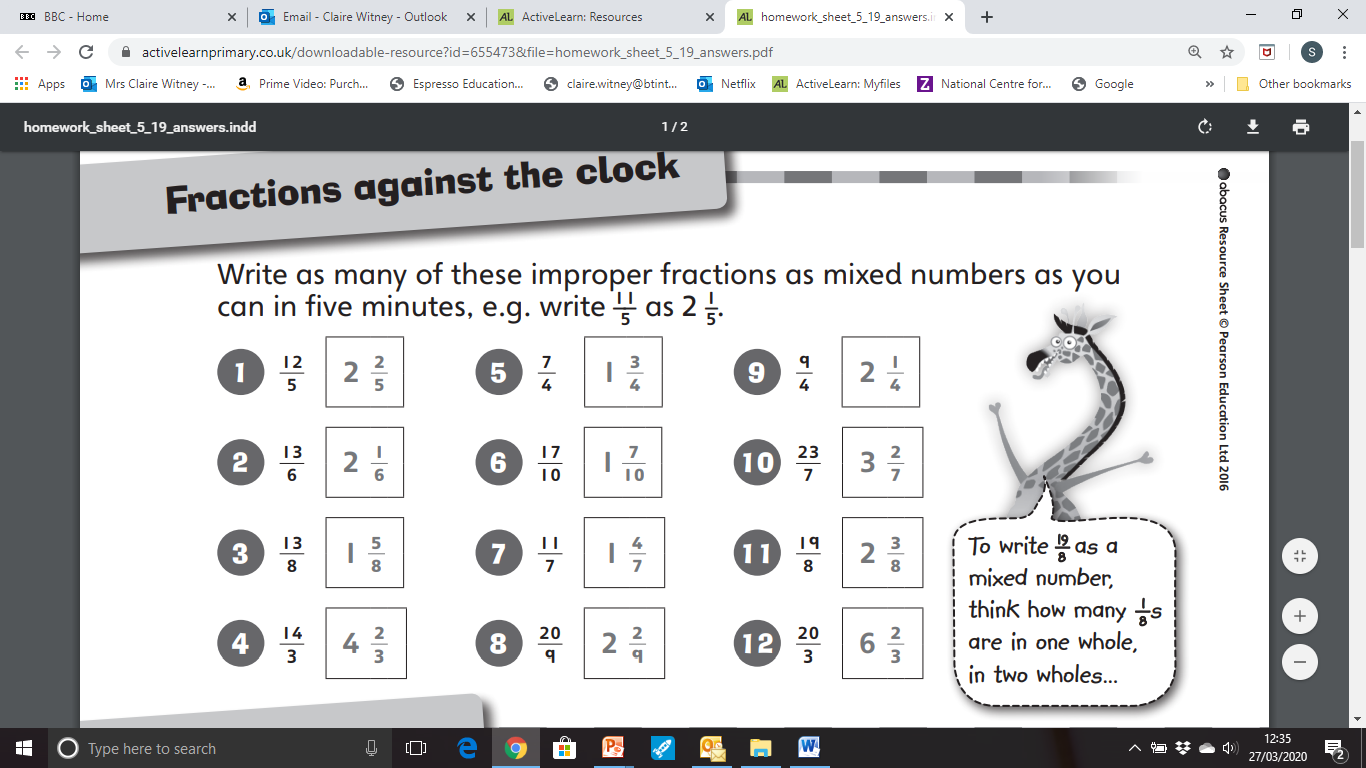 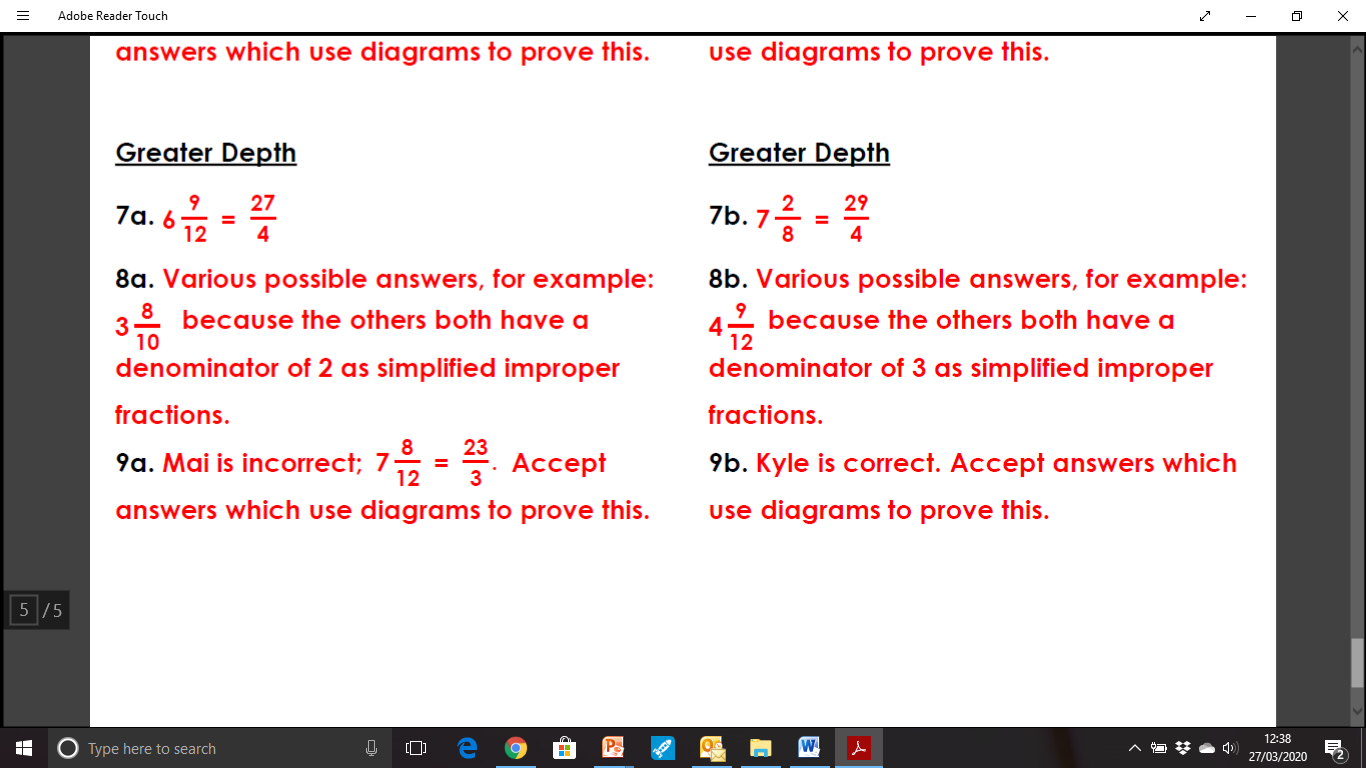 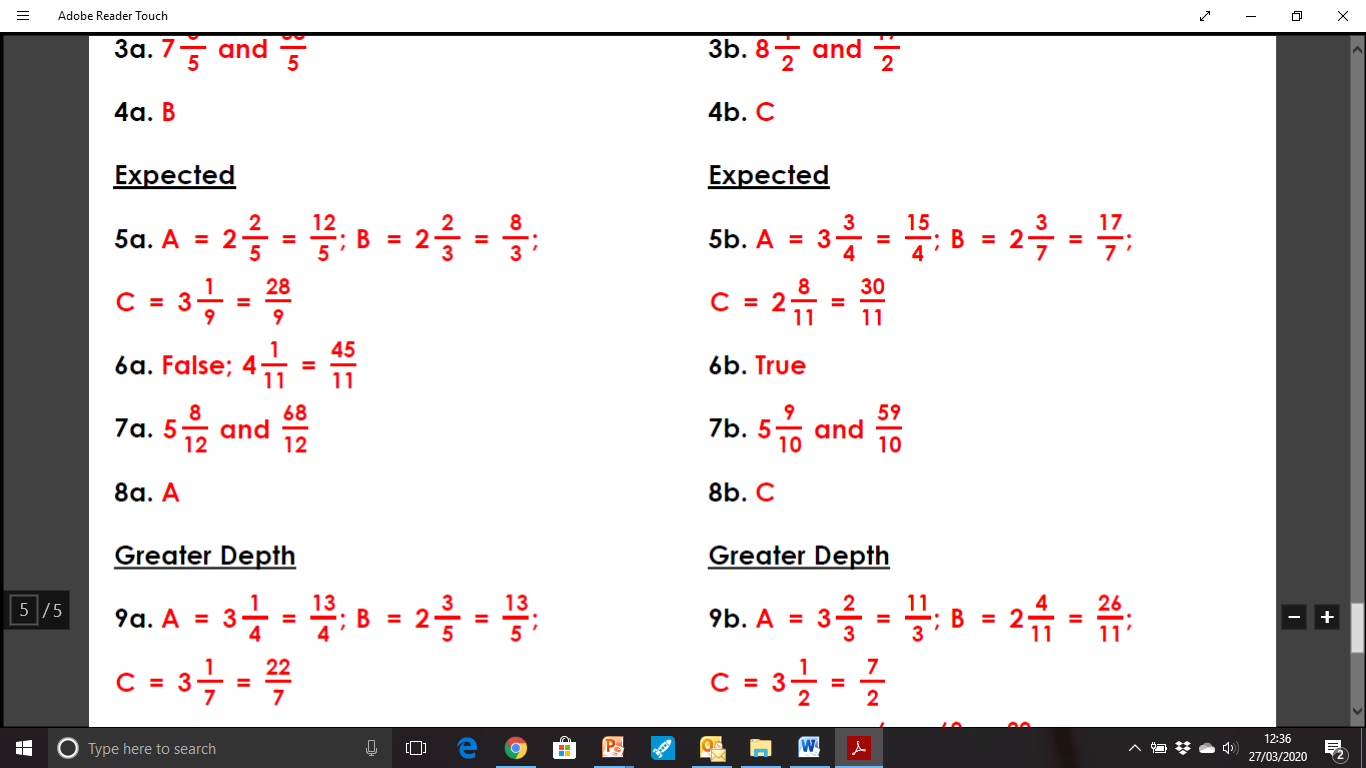 